SUJITH 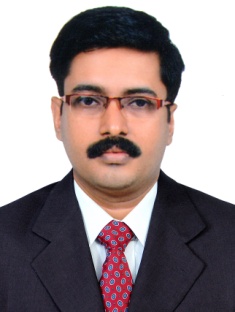 Karama,DubaiC/o-Contact No: +971502360357E-Mail: sujith.343423@2freemail.com SYSTEM ADMINISTRATORIT Service Operations&Infrastructure Support,NetworkingLocation Preference:UAEPROFILE SUMMARYOffering 16+ years of comprehensive experience in global planning,end-to-end IT Infrastructure and Network Administration(WAN&LAN)A visionary technocrat with strong abilities in liasing with other functional heads for technology development to improve and execute plan,consistently tracking development against plan and seeking strategies for increasing efficiencies and enhancing the Return of invest(Technology Space)Resposnible for plan/design/maintenance of Technology/Networking infrastructure.AREAS OF EXPERTISEProviding technology vision and publishing technology business plans in support of corporate objectives to grow revenue base and improve marginsDesigning and applying solutions/policies that would meet or exceed functional, operational, performance,analytical and security requirements while minimizing technical risks in implementationRecommending network infrastructure requirements and upgrading to ensure acceptable levels of security,Disaster Management and Data Recovery plansEnsuring that the goals  of the incident management process are achieved;restoring normal service as soon as possible based on customer perspective and within defined SLAPERSONAL DETAILSDate of Birth			:	07th  Oct 1977Father’s Name                      :              Venugopalanunni MLanguages known	:	English,Malayalam,Hindi,TamilType of Visa                          :               VisitEDUCATIONB.Tech(Electronics & Communication Engineering)from GEC Thrissur,Calicut University in 2010Diploma in Electronics Engineering from SSMPTC Tirur,DTE Kerala in 1999Plus two course from MMMHSS Kuttayi,HSE Kerala in 1995SSLC from Government Higher Secondary School Purathur,DPI Kerala in 1993
CERTIFICATIONS:Cisco Certified Network Associate-Routing & Switching Microsoft Certified Technology Specialist-Windows 7 Professional EMPLOYMENT DETAILSMar’ 16-Till date with Halcyon Transmission Technologies,Perinthalmanna as Engineer-ITESKey Result Areas:Worked towards the achievement of the strategic and operational objectives of the group located  across multiple locations in a 7x24x365 environmentAccountable for the support, installation, implementation, maintenance of:Switches, Routers and firewallsServers, Desktop PC’s and PeripheralsApr’ 12- Feb’ 16  with Jyothi Engineering College,Cheruthuruthy as System AdministratorMay’ 08-Apr’ 12 with  MEA  Engineering College,Perinthalmanna  as System AdministratorKey Result Areas:Accountable for the support, installation, implementation, maintenance of:Desktop PC’s,Servers with Windows XP, Windows 7,Windows 8,Windows 2008 Server R2,Ubuntu Linux Operating SystemsLAN&WAN with Optical fiber &UTP Cables, Wireless ConnectivityFirewalls & UTM solutionsCampus Automation SoftwaresDec’ 99 – Mar’08 with ACCEL Frontline Ltd,Thrissur as Engineer-Customer ServicesKey Result Areas:Accountable for the support,installation,maintenance of:Switches & RoutersServers & Desktop PC’sOperating Systems & SoftwaresOther KRA’s handled QC EngineerProduction EngineerFacility Management Services EngineerTECHNICAL PURVIEW (NETWORK DEVICES,SERVERS,PROTOCOLS,OS & HARDWARE)Watch Guard XTM 515 UTMCYBEROAM CR 300 INGD-LINK SwitchesJuniper WLC2 ControllersDHCP ServersDNS ServersProtocols-TCP/IP,IPX/SPX.PPPEthernet,Fast Ethernet,Token Ring,FDDIServer hardware (IBM, SUN and DELL)TRAININGS ATTENDEDALTERA QUARTUS II SIMULATOR –Simulator for FPGA and CPLD DesignDECLARATION	I hereby declare that all the information furnished above is true and correct to the best of my knowledge and belief.